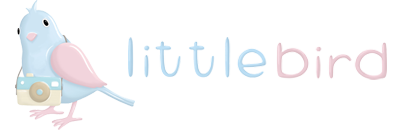 Reklamačný formulárÚdaje o kupujúcom:Meno a priezvisko / názov firmy: ________________________________________________Adresa / sídlo firmy: __________________________________________________________Telefónne číslo: ______________________________________________________________Číslo bankového účtu / IBAN: ___________________________________________________Údaje o reklamovanom výrobku:Názov výrobku: ______________________________________________________________Číslo výrobku: _______________________________________________________________Číslo objednávky: ____________________________________________________________Číslo faktúry: ________________________________________________________________Dôvod reklamácie: ____________________________________________________________________________________________________________________________________________________________________________________________________________________________________________________________________________________________Požadovaný spôsob vybavenia reklamácie:Vrátenie úhrady.Doručenie nového produktu.______________________________                                  ______________________________Dátum                                                                                        Podpis